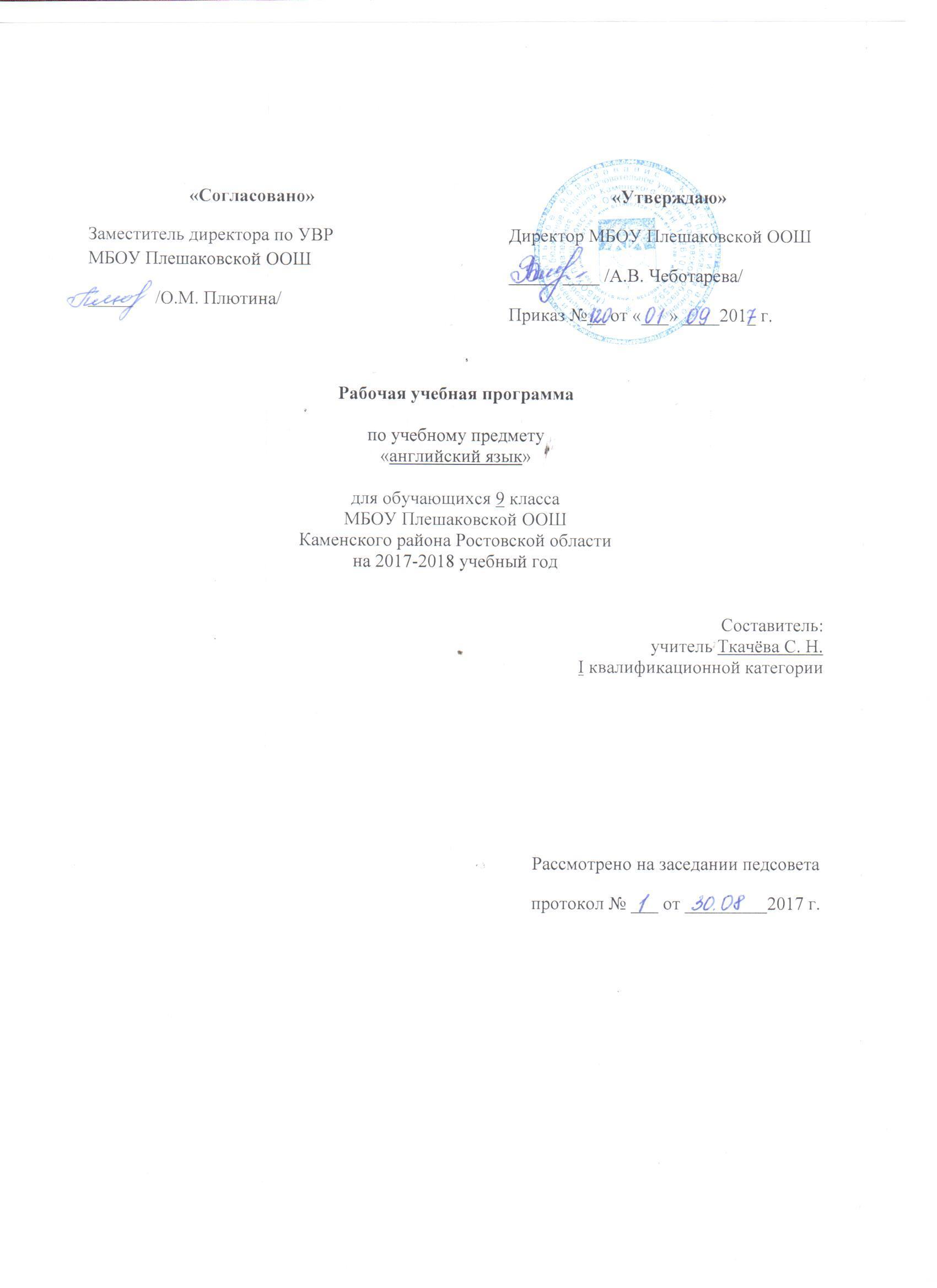 2.ПОЯСНИТЕЛЬНАЯ ЗАПИСКАРабочая программа по английскому языку для 9 класса составлена на основе авторской программы по  английскому языку  и в соответствии с утверждённым производственным календарём. Программа рассчитана на  97 часов.Рабочая программа по  английскому языку  составлена на основании следующих нормативно-правовых документов:Федеральный Закон «Об образовании в Российской Федерации» (от 29.12. 2012 № 273-ФЗ).Учебный план МБОУ Плешаковской ООШ на 2017 – 2018 учебный год.Положение о порядке разработки и утверждения рабочих программ учебных предметов, курсов МБОУ Плешаковской ООШ на 2017 – 2018 учебный год.Авторской программы по английскому языку, ориентированной на учебник, обеспечивающий процесс обучения (Английский язык :Учеб.для 9 кл. общеобразоват. организаций.  / Ю. Е. Ваулина (Издательство «Просвещение» 2017)3.ПЛАНИРУЕМЫЕ РЕЗУЛЬТАТЫ ОСВОЕНИЯ ПРЕДМЕТАВ результате изучения английского языка ученик должен:знать/понимать:основные значения изученных лексических единиц (слов, словосочетаний); основные способы словообразования (аффиксация, словосложение, конверсия);особенности структуры простых и сложных предложений изучаемого иностранного языка; интонацию различных коммуникативных типов предложений;признаки изученных грамматических явлений (видовременных форм глаголов, модальных глаголов и их эквивалентов, артиклей, существительных, степеней сравнения прилагательных и наречий, местоимений, числительных, предлогов);основные нормы речевого этикета (реплики-клише, наиболее распространенная оценочная лексика), принятые в стране изучаемого языка;роль владения иностранными языками в современном мире, особенности образа жизни, быта, культуры стран изучаемого языка (всемирно известные достопримечательности, выдающиеся люди и их вклад в мировую культуру), сходство и различия в традициях своей страны и стран изучаемого языка;уметь:говорениеначинать, вести/поддерживать и заканчивать беседу в стандартных ситуациях общения, соблюдая нормы речевого этикета, при необходимости переспрашивая, уточняя;расспрашивать собеседника и отвечать на его вопросы, высказывая свое мнение, просьбу, отвечать на предложение собеседника согласием/отказом, опираясь на изученную тематику и усвоенный лексико-грамматический материал;рассказывать о себе, своей семье, друзьях, своих интересах и планах на будущее, сообщать краткие сведения о своем городе/селе, о своей стране и стране изучаемого языка;делать краткие сообщения, описывать события/явления (в рамках пройденных тем), передавать основное содержание, основную мысль прочитанного или услышанного, выражать свое отношение к прочитанному/услышанному, давать краткую характеристику персонажей;использовать перифраз, синонимичные средства в процессе устного общения;аудированиепонимать основное содержание кратких, несложных аутентичных прагматических текстов (прогноз погоды, программы теле-, радиопередач, объявления на вокзале/в аэропорту) и выделять для себя значимую информацию;понимать основное содержание несложных аутентичных текстов, относящихся к разным коммуникативным типам речи (сообщение/рассказ), уметь определить тему текста, выделить главные факты в тексте, опуская второстепенные;использовать переспрос, просьбу повторить;чтениеориентироваться в иноязычном тексте: прогнозировать его содержание по заголовку;читать аутентичные тексты разных жанров преимущественно с пониманием основного содержания (определять тему, выделять основную мысль, выделять главные факты, опуская второстепенные, устанавливать логическую последовательность основных фактов текста);читать несложные аутентичные тексты разных жанров с полным и точным пониманием, используя различные приемы смысловой переработки текста (языковую догадку, анализ, выборочный перевод), оценивать полученную информацию, выражать свое мнение;читать текст с выборочным пониманием нужной или интересующей информации.письменная речьзаполнять анкеты и формуляры;писать поздравления, личные письма с опорой на образец: расспрашивать адресата о его жизни и делах, сообщать то же о себе, выражать благодарность, просьбу, употребляя формулы речевого этикета, принятые в странах изучаемого языка;использовать приобретенные знания и умения в практической деятельности и повседневной жизни для:социальной адаптации; достижения взаимопонимания в процессе устного и письменного общения с носителями иностранного языка, установления межличностных и межкультурных контактов в доступных пределах;создания целостной картины полиязычного, поликультурного мира, осознания места и роли родного и изучаемого иностранного языка в этом мире;приобщения к ценностям мировой культуры как через иноязычные источники информации, в том числе мультимедийные, так и через участие в школьных обменах, туристических поездках, молодежных форумах;ознакомления представителей других стран с культурой своего народа; осознания себя гражданином своей страны и мира.4.  СОДЕРЖАНИЕ ПРЕДМЕТА5. ТЕМАТИЧЕСКОЕ ПЛАНИРОВАНИЕ№ТемаКол-во часовКонтрольные работыПраздники12Жизнь/Образ жизни и Среда обитания131Очевидное - невероятное10Современные технологии121Литература и искусство10Город и горожане11Проблемы личной безопасности121Трудности171Итого       974№п/пТема урокаКол-во часДатаДатаДатаПричина корректировки№п/пТема урокаКол-во часПо плануПо фактуПо фактуПричина корректировкиМодуль 1 ПраздникиМодуль 1 ПраздникиМодуль 1 ПраздникиМодуль 1 ПраздникиМодуль 1 ПраздникиМодуль 1 ПраздникиМодуль 1 Праздники1Вводный урок по теме модуля «Праздники».101.092Ознакомление с лексикой  по теме «Праздники и празднования».105.093Приметы  и суеверия. Развитие навыков аудирования и устной речи.106.094Грамматика.Настоящие времена.108.095Грамматика.Выполнение тренировочных упражнений.112.096Ознакомление с определительными придаточными предложениями. Лексика «Особые случаи/торжества, праздники»113.097Описание праздников. Изучающее чтение.115.098Словообразование: прилагательные и причастия. Фразовый глагол.119.099Страноведение. Национальный праздник индейцев Северной Америки120.0910Страноведение. Статья «Татьянин день – День студентов»122.0911День Памяти. Ознакомительное чтение.126.0912Обобщающее повторение.127.09Модуль 2 Жизнь /образ жизни и среда обитанияМодуль 2 Жизнь /образ жизни и среда обитанияМодуль 2 Жизнь /образ жизни и среда обитанияМодуль 2 Жизнь /образ жизни и среда обитанияМодуль 2 Жизнь /образ жизни и среда обитанияМодуль 2 Жизнь /образ жизни и среда обитанияМодуль 2 Жизнь /образ жизни и среда обитания13Введение новой лексики по теме «Жилище, город/деревня, образ жизни, работа по дому»129.0914Развитие навыковаудирования и устной речи.103.1015Грамматика.Неличные формы глагола.104.1016Освоение значений тематической лексики «Взаимоотношения в семье».106.1017Развитие навыков использования в речи предлогов места.110.1018Электронное письмо личного характера. Прямые и косвенные вопросы.111.1019Словообразование:существительные Фразовый глагол.113.1020Освоение значений тематической лексики «О резиденции премьер- министра Великобритании».117.1021Развитие языковой догадки в работе над текстом «О старых северных русских деревнях».118.1022Животные в опасности .Доп. чтение на межпредметной основе.120.1023Контрольная работа №1124.1024-25Повторение изученного.225.1027.10Модуль 3 Очевидное - невероятноеМодуль 3 Очевидное - невероятноеМодуль 3 Очевидное - невероятноеМодуль 3 Очевидное - невероятноеМодуль 3 Очевидное - невероятноеМодуль 3 Очевидное - невероятноеМодуль 3 Очевидное - невероятное26Загадочные существа, чудовища.Введение новой лексики. Поисковое и изучающее чтение.108.1127Сны и кошмары  Развитие навыков аудирования и устной речи110.1128Грамматика.Видовременные  формы глагола. Прошедшее время.114.1129Иллюзии.Лексика и устная речь.115.1130Развитие навыков письма. Написание рассказа.117.1131Словообразование. Временные формы глаголов.121.1132Прогнозирование содержания текста. Самый знаменитый английский замок с привидениями122.1133Изучающее чтение – статья о домовых и русалках – русских призраках.124.1134Аудирование с пониманием основного содержания текста «Стили в живописи».128.1135Обобщающее повторение.129.11Модуль 4 Современные технологииМодуль 4 Современные технологииМодуль 4 Современные технологииМодуль 4 Современные технологииМодуль 4 Современные технологииМодуль 4 Современные технологииМодуль 4 Современные технологии36Введение новой лексики по теме «Современные технологии».101.1237Развитие навыка диалогичекой речи по теме «Компьютерные технологии, проблемы с PC».105.1238Грамматика. Способы выражения значения будущего времени.  Условные предложения.106.1239Знакомство с  идиомами  по теме «Современные технологии»108.1240Развитие навыков письма «Подростки и высокие технологии»,112.1241Словообразование, способы выражения будущего времени113.1242Изучающее чтение статьи  «Новинки в мире высоких технологий».115.1243Развитие умений изучающего чтения – статья о робототехнике в России.119.1244Электронный мусор и экология. Развитие навыков монологической речи.120.1245Обобщающее повторение.122.1246Контрольная работа №2.126.1247Повторение изученного.127.12Модуль 5 Литература и искусствоМодуль 5 Литература и искусствоМодуль 5 Литература и искусствоМодуль 5 Литература и искусствоМодуль 5 Литература и искусствоМодуль 5 Литература и искусствоМодуль 5 Литература и искусство48Виды искусства, профессии в искусстве, материалы. Прилагательные – антонимы.112.01  49Стили музыки, вкусы и предпочтения.Аудирование и диалогическая речь.116.0150Степени сравнения прилагательных и наречий, наречия меры и степени117.0151Ознакомление с идиомами  по теме «Развлечения».119.0152Развитие навыка составления отзыва на книгу/фильм.123.0153Словообразование, формы глаголов124.0154Аудирование с пониманием основного содержания текста «Вильям Шекспир».126.0155Изучающее чтение – статья о Третьяковской галерее «Великие произведения искусства: Третьяковская галерея».130.0156В. Шекспир. Веницианский купец. Развитие навыков чтения.131.0157Обобщающее повторение.102.02Модуль 6 Город и горожанеМодуль 6 Город и горожанеМодуль 6 Город и горожанеМодуль 6 Город и горожанеМодуль 6 Город и горожанеМодуль 6 Город и горожанеМодуль 6 Город и горожане58Люди в городе, животные, помощь животным. Введение новой лексики.106.0259Карта города, дорожное движение, дорожные знаки. Поисковое и изучающее чтение.107.0260Страдательный залог, каузативная форма.109.0261Услуги населению; профессии, прилагательные для описания профессий; идиомы с – self; возвратные местоимения.113.0262Прилагательные с эмоционально - оценочным значением.114.0263Словообразование, страдательный залог.116.0264Сидней. Австралия. Поисковое чтение.120.0265Московский Кремль. Изучающее чтение-статья.121.0266Экологически – опасные виды спорта. Монологическая речь.127.0267Обобщающее повторение.128.0268Повторение изученного.102.03Модуль 7 Проблемы личной безопасностиМодуль 7 Проблемы личной безопасностиМодуль 7 Проблемы личной безопасностиМодуль 7 Проблемы личной безопасностиМодуль 7 Проблемы личной безопасностиМодуль 7 Проблемы личной безопасностиМодуль 7 Проблемы личной безопасности69Введение новой лексики по теме «Эмоциональные состояния, страхи, фобии».106.0370Службы экстренной службы. Развитие навыков аудирования и устной речи.107.0371Развитие навыков использования придаточных предложений условия.113.0372Развитие умений использования в речи модальных глаголов.114.0373Привычки, питание и здоровье.Развитие навыков диалогической речи.116.0374Польза и вред компьютерных игр. Развитие  навыков письма.120.0375Словообразование, временные формы глаголов.121.0376Развитие навыка  изучающего чтения – статья об опасных животных, обитающих в США.123.0377Решение проблем: телефон доверия. Изучающее чтение.103.0478Развитие умений аудирования статьи «Защити себя сам».104.0479Контрольная работа №3.106.0480Повторение изученного.110.04Модуль 8 ТрудностиМодуль 8 ТрудностиМодуль 8 ТрудностиМодуль 8 ТрудностиМодуль 8 ТрудностиМодуль 8 ТрудностиМодуль 8 Трудности81Сила духа, самоопределение. Ознакомление с антонимами – прилагательными, антонимами – наречиями.111.0482Риски. Развитие навыков аудирования и устной речи.113.0483-84Грамматика. Косвенная речь.217.0418.0485Правила выживания, туризм. Введение новой лексики.120.0486Заявление (о приемы на работу, в клуб и т.д.) Развитие навыков письма.124.0487-88Словообразование, косвенная речь.225.0427.0489Развитие умений аудирования текста «Хелен – Келлер»102.0590Развитие умений изчающего чтения – статья «Вдохновляющая людей: Ирина Слуцкая»104.0591Обсуждение проблем текста «Вызов Антарктиды (экология)».108.0511.0592Закрепление изученного.115.0593Обобщающее повторение.116.0594-95Повторение изученного.218.0522.0596Контрольная работа №4.123.0597Заключительный урок.125.05